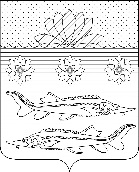 СОВЕТ ГРИВЕНСКОГО СЕЛЬСКОГО ПОСЕЛЕНИЯ КАЛИНИНСКОГО РАЙОНАО внесении изменений в Порядок предоставления муниципальных гарантий Гривенского сельского поселения Калининского района, утвержденный решением Совета Гривенского сельского поселения Калининского района от 28.01.2021г. №68Рассмотрев протест прокуратуры Калининского района от 06.09.2021г. №7-02-2021/1622, руководствуясь Федеральным законом от 1 июля 2021 г. № 244-ФЗ «О внесении изменений в Бюджетный кодекс Российской Федерации и о приостановлении действия пункта 4 статьи 242.17 Бюджетного кодекса Российской Федерации», Уставом Гривенского сельского поселения Калининского района, Совет Гривенского сельского поселения Калининского района РЕШИЛ:1. Внести в Порядок предоставления муниципальных гарантий Гривенского сельского поселения Калининского района, утвержденный решением Совета Гривенского сельского поселения Калининского района от 28.01.2021г. №68 (далее- Порядок) следующие изменения:1.1.  Пункт 1.10. Порядка изложить в новой редакции:«1.10. Муниципальная гарантия, обеспечивающая исполнение обязательств принципала по кредиту (займу, в том числе облигационному), подлежит отзыву гарантом только в следующих случаях:1) изменение без предварительного письменного согласия гаранта указанных в муниципальной гарантии условий основного обязательства, которые не могут быть изменены без предварительного письменного согласия гаранта;2) нецелевое использование средств кредита (займа, в том числе облигационного), обеспеченного муниципальной гарантией.».2. Разместить настоящее решение на официальном сайте администрации Гривенского сельского поселения Калининского района https://www.adm_griv_2006@mail.ru/.3. Контроль за выполнением настоящего решения возложить на постоянную комиссию Совета Гривенского сельского поселения Калининского района по бюджету, экономике, налогам и распоряжению муниципальной собственностью (Садило А.В.).4. Решение вступает в силу со дня его обнародования.Глава Гривенского                                                  Председатель Советасельского поселения                                                Гривенского сельскогоКалининского района                                             поселения   Калининского                                                                                  района                                  Л.Г. Фикс                                                          А.В. Вороная                                                   РЕШЕНИЕ                                                  РЕШЕНИЕ                                                  РЕШЕНИЕ                                                  РЕШЕНИЕ                                                  РЕШЕНИЕ                                                  РЕШЕНИЕ                                                  РЕШЕНИЕот23.09.2021№     91станица Гривенскаястаница Гривенскаястаница Гривенскаястаница Гривенскаястаница Гривенскаястаница Гривенскаястаница Гривенская